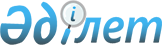 Об утверждении государственного образовательного заказа на дошкольное воспитание и обучение, размера родительской платы на 2018 годПостановление акимата города Костаная Костанайской области от 15 декабря 2017 года № 3675. Зарегистрировано Департаментом юстиции Костанайской области 26 декабря 2017 года № 7422.
      В соответствии с подпунктом 8-1) пункта 4 статьи 6, пункта 6 статьи 62 Закона Республики Казахстан от 27 июля 2007 года "Об образовании", акимат города Костаная ПОСТАНОВЛЯЕТ:
      1. Утвердить государственный образовательный заказ на дошкольное воспитание и обучение, размер родительской платы в дошкольных организациях образования города Костаная на 2018 год, согласно приложению, к настоящему постановлению.
      2. Государственному учреждению "Отдел образования акимата города Костаная" в установленном законодательством Республики Казахстан порядке обеспечить:
      1) государственную регистрацию настоящего постановления в территориальном органе юстиции;
      2) в течение десяти календарных дней со дня государственной регистрации настоящего постановления акимата направление его копии в бумажном и электронном виде на казахском и русском языках в Республиканское государственное предприятие на праве хозяйственного ведения "Республиканский центр правовой информации" для официального опубликования и включения в Эталонный контрольный банк нормативных правовых актов Республики Казахстан; 
      3) в течение десяти календарных дней после государственной регистрации настоящего постановления направление его копии на официальное опубликование в периодические печатные издания, распространяемых на территории города Костаная;
      4) размещение настоящего постановления на интернет - ресурсе акимата города Костаная после его официального опубликования.
      3. Контроль за исполнением настоящего постановления возложить на заместителя акима города Костаная по социальным вопросам.
      4. Настоящее постановление вводится в действие по истечении десяти календарных дней после дня его первого официального опубликования. Государственный образовательный заказ на дошкольное воспитание и обучение, размер родительской платы в дошкольных организациях образования города Костаная на 2018 год
      Сноска. Приложение – в редакции постановления акимата города Костаная Костанайской области от 21.11.2018 № 3275 (вводится в действие по истечении десяти календарных дней после дня его первого официального опубликования).
					© 2012. РГП на ПХВ «Институт законодательства и правовой информации Республики Казахстан» Министерства юстиции Республики Казахстан
				
      Аким города Костанай

Б. Жакупов
Приложение к постановлению
акимата города Костаная
от 15 декабря 2017 года
№ 3675
№ п/п
Административно-территориальное расположение организаций дошкольного воспитания и обучения
Наименование организации дошкольного воспитания и обучения
Государственный образовательный заказ на дошкольное воспитание и обучение
Государственный образовательный заказ на дошкольное воспитание и обучение
Размер родительской платы в дошкольных организациях образования в месяц (тенге)
№ п/п
Административно-территориальное расположение организаций дошкольного воспитания и обучения
Наименование организации дошкольного воспитания и обучения
Количество воспитанников организаций дошкольного воспитания и обучения
Средняя стоимость расходов на одного воспитанника в месяц (тенге)
Размер родительской платы в дошкольных организациях образования в месяц (тенге)
1
2
3
4
5
6
1
город Костанай
Товарищество с ограниченной ответственностью "Детский сад "Бобек-Костанай"
370
26536,3
до 3-х лет - 10648 от 3 лет - 12870
2
город Костанай
Общественное объединение "Родители и дети средней школы № 22 города Костаная"
25
26536,3
до 3-х лет - 10648 от 3 лет - 12870
3
город Костанай
Товарищество с ограниченной ответственностью "Детское дошкольное учреждение Ақ Желкен"
275
26536,3
до 3-х лет - 10648 от 3 лет - 12870
4
город Костанай
Товарищество с ограниченной ответственностью "УроМед"
187
26536,3
до 3-х лет - 10648 от 3 лет - 12870
5
город Костанай
Частное учреждение "Жастык"
275
26536,3
до 3-х лет - 10648 от 3 лет - 12870
6
город Костанай
Общественное объединение "Союз родителей-медицинских работников"
198
26536,3
до 3-х лет - 10648 от 3 лет - 12870
7
город Костанай
Товарищество с ограниченной ответственностью "Ақбулақ-Монтессори"
170
26536,3
до 3-х лет - 10648 от 3 лет - 12870
8
город Костанай
Учреждение "Школа-сад гимназия города Костаная"
225
26536,3
до 3-х лет - 10648 от 3 лет - 12870
9
город Костанай
Производственный кооператив "Большевичка"
100
26536,3
до 3-х лет - 10648 от 3 лет - 12870
10
город Костанай
Товарищество с ограниченной ответственностью "Айгерим-Ай"
265
26536,3
до 3-х лет - 10648 от 3 лет - 12870
11
город Костанай
Товарищество с ограниченной ответственностью "Аяна 2011"
90
26536,3
до 3-х лет - 10648 от 3 лет - 12870
12
город Костанай
Товарищество с ограниченной ответственностью "Ясли-сад АБВГДейка"
90
26536,3
до 3-х лет - 10648 от 3 лет - 12870
13
город Костанай
Товарищество с ограниченной ответственностью "Детский сад "Антошка"
225
26536,3
до 3-х лет - 10648 от 3 лет - 12870
14
город Костанай
Товарищество с ограниченной ответственностью "Ақ ерке и К"
170
26536,3
до 3-х лет - 10648 от 3 лет - 12870
15
город Костанай
Товарищество с ограниченной ответственностью "АГРОФИРМА "ИРИНА И К"
75
26536,3
до 3-х лет - 10648 от 3 лет - 12870
16
город Костанай
Товарищество с ограниченной ответственностью "Алина плюс"
175
26536,3
до 3-х лет - 10648 от 3 лет - 12870
17
город Костанай
Учреждение детский сад "Бөбек" города Костаная
170
26536,3
до 3-х лет - 10648 от 3 лет - 12870
18
город Костанай
Товарищество с ограниченной ответственностью "Aniretake 2010"
450
26536,3
до 3-х лет - 10648 от 3 лет - 12870
19
город Костанай
Частное учреждение "Ofsted"
680
26541,0
до 3-х лет - 10648 от 3 лет - 12870
20
город Костанай
Частное учреждение "Үндестік"
390
26536,3
до 3-х лет - 10648 от 3 лет - 12870
21
город Костанай
Товарищество с ограниченной ответственностью "Солнышко" Детский сад"
100
26536,3
до 3-х лет - 10648 от 3 лет - 12870
22
город Костанай
Товарищество с ограниченной ответственностью "ДИВныйОтдых"
90
26536,3
до 3-х лет - 10648 от 3 лет - 12870
23
город Костанай
Товарищество с ограниченной ответственностью "Мини-центр развития и обучения детей "Школа для малышей Елены Тереховой"
50
26536,3
до 3-х лет - 10648 от 3 лет - 12870
24
город Костанай
"Товарищество с ограниченной ответственностью "ТОО "Непоседа""
60
26536,3
до 3-х лет - 10648 от 3 лет - 12870
25
город Костанай
Товарищество с ограниченной ответственностью "Детский сад "Ардан"
50
26536,3
до 3-х лет - 10648 от 3 лет - 12870
26
город Костанай
Государственное коммунальное казенное предприятие "Ясли-сад № 1 акимата города Костаная отдела образования акимата города Костаная"
80
38922,0
до 3-х лет - 10648 от 3 лет - 12870
27
город Костанай
Государственное коммунальное казенное предприятие "Ясли-сад № 2 акимата города Костаная отдела образования акимата города Костаная"
280
26620,5
до 3-х лет - 10648 от 3 лет - 12870
28
город Костанай
Государственное коммунальное казенное предприятие "Ясли-сад № 3 акимата города Костаная отдела образования акимата города Костаная"
215
23133,3
до 3-х лет - 10648 от 3 лет - 12870
29
город Костанай
Государственное коммунальное казенное предприятие "Детский-сад № 4 акимата города Костаная отдела образования акимата города Костаная"
260
26035,5
до 3-х лет - 10648 от 3 лет - 12870
30
город Костанай
Государственное коммунальное казенное предприятие "Ясли-сад № 5 акимата города Костаная отдела образования акимата города Костаная"
110
26535,6
до 3-х лет - 10648 от 3 лет - 12870
31
город Костанай
Государственное коммунальное казенное предприятие "Ясли-сад № 6 акимата города Костаная отдела образования акимата города Костаная"
280
22899,1
до 3-х лет - 10648 от 3 лет - 12870
32
город Костанай
Государственное коммунальное казенное предприятие "Ясли-сад № 7 акимата города Костаная отдела образования акимата города Костаная"
325
24034,6
до 3-х лет - 10648 от 3 лет - 12870
33
город Костанай
Государственное коммунальное казенное предприятие "Ясли-сад № 8 акимата города Костаная отдела образования акимата города Костаная"
300
24175,0
до 3-х лет - 10648 от 3 лет - 12870
34
город Костанай
Государственное коммунальное казенное предприятие "Ясли-сад № 9 акимата города Костаная отдела образования акимата города Костаная"
270
26526,9
до 3-х лет - 10648 от 3 лет - 12870
35
город Костанай
Государственное коммунальное казенное предприятие "Ясли-сад № 11 акимата города Костаная отдела образования акимата города Костаная"
320
24828,4
до 3-х лет - 10648 от 3 лет - 12870
36
город Костанай
Государственное коммунальное казенное предприятие "Ясли-сад № 12 акимата города Костаная отдела образования акимата города Костаная"
150
26964,4
до 3-х лет - 10648 от 3 лет - 12870
37
город Костанай
Государственное коммунальное казенное предприятие "Ясли-сад № 13 акимата города Костаная отдела образования акимата города Костаная"
155
25760,8
до 3-х лет - 10648 от 3 лет - 12870
38
город Костанай
Государственное коммунальное казенное предприятие "Ясли-сад № 14 акимата города Костаная отдела образования акимата города Костаная"
280
24979,8
до 3-х лет - 10648 от 3 лет - 12870
39
город Костанай
Государственное коммунальное казенное предприятие "Ясли-сад № 15 акимата города Костаная отдела образования акимата города Костаная"
300
27300,3
до 3-х лет - 10648 от 3 лет - 12870
40
город Костанай
Государственное коммунальное казенное предприятие "Ясли-сад № 16 акимата города Костаная отдела образования акимата города Костаная"
360
25323,8
до 3-х лет - 10648 от 3 лет - 12870
41
город Костанай
Государственное коммунальное казенное предприятие "Ясли-сад № 17 отдела образования акимата города Костаная"
280
26104,8
до 3-х лет - 10648 от 3 лет - 12870
42
город Костанай
Государственное коммунальное казенное предприятие "Ясли-сад № 18 отдела образования акимата города Костаная"
90
26267,6
до 3-х лет - 10648 от 3 лет - 12870
43
город Костанай
Государственное коммунальное казенное предприятие "Ясли-сад № 27 акимата города Костаная отдела образования акимата города Костаная"
310
26474,2
до 3-х лет - 10648 от 3 лет - 12870
44
город Костанай
Государственное коммунальное казенное предприятие "Ясли-сад № 40 акимата города Костаная отдела образования акимата города Костаная"
265
25353,1
до 3-х лет - 10648 от 3 лет - 12870
45
город Костанай
Государственное коммунальное казенное предприятие "Ясли-сад № 44 акимата города Костаная отдела образования акимата города Костаная"
260
28291,7
до 3-х лет - 10648 от 3 лет - 12870
46
город Костанай
Государственное коммунальное казенное предприятие "Ясли-сад № 51 акимата города Костаная отдела образования акимата города Костаная"
280
27045,0
до 3-х лет - 10648 от 3 лет - 12870
47
город Костанай
Государственное коммунальное казенное предприятие "Ясли-сад № 54 акимата города Костаная отдела образования акимата города Костаная"
280
32662,5
до 3-х лет - 10648 от 3 лет - 12870
48
город Костанай
Государственное коммунальное казенное предприятие "Ясли-сад № 61 акимата города Костаная отдела образования акимата города Костаная"
300
25618,4
до 3-х лет - 10648 от 3 лет - 12870
49
город Костанай
Государственное коммунальное казенное предприятие "Ясли-сад № 69 акимата города Костаная отдела образования акимата города Костаная"
95
51429,8
до 3-х лет - 10648 от 3 лет - 12870
50
город Костанай
Дошкольный мини-центр с неполным днем пребывания при государственном учреждении "Средняя школа № 15 отдела образования акимата города Костаная"
30
7077,0
51
город Костанай
Дошкольный мини-центр с полным днем пребывания при государственном учреждении "Средняя школа № 15 отдела образования акимата города Костаная"
25
24359,0
52
город Костанай
Дошкольный мини-центр с неполным днем пребывания при государственном учреждении "Средняя школа № 30 отдела образования акимата города Костаная"
16
7077,0
53
город Костанай
Дошкольный мини-центр с неполным днем пребывания при государственном учреждении "Средняя школа № 115 отдела образования акимата города Костаная"
15
7077,0
54
город Костанай
Дошкольный мини-центр с неполным днем пребывания при государственном учреждении Государственное учреждение "Средняя школа № 122 отдела образования акимата города Костаная"
20
7077,0
55
город Костанай
Дошкольный мини-центр с неполным днем пребывания при государственном учреждении "Основная общеобразовательная школа № 13 отдела образования акимата города Костаная"
19
7077,0
56
город Костанай
Дошкольный мини-центр с неполным днем пребывания при государственном учреждении "Основная общеобразовательная школа № 25 отдела образования акимата города Костаная"
10
7077,0
57
город Костанай
Дошкольный мини-центр с неполным днем пребывания при государственном учреждении "Чапаевская основная школа отдела образования акимата города Костаная"
13
7077,0